Sign 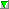 Autor Název ČástGibney, Patricia, 1962-Andělé smrtiCampbell, MicheleByla to tichá dívkaLagercrantz, David, 1962-Dívka, která musí zemřít.6.Deveraux, Jude, 1947-Dokonalá vraždaAbbott, RachelDům na útesuDvořáková, Petra, 1977-ChirurgDán, Dominik, 1955-Kráska a zvířeBoije af Gennäs, Louise, 1961-Krvavý květMBanser, NeleKubík bez dudlíkuMBanser, NeleKubík na nočníkuNordbo, Mads Peder, 1970-Ledový strach.2.Keleová-Vasilková, Tána, 1964-MámaMMoje první knížkaVondruška Vlastimil, 1955-Právo první nociDempsey, Eoin, 1977-Růže bílá, černý lesM 62Seelig, StefanStavby nad a pod zemíM 636Motyčková, Hana, 1948-StrašilkyBoučková, Tereza, 1957-Šíleně smutné povídkyJilík, Jiří, 1945-U nás na SlováckuLodge, GythaUkrytáMGroening, Matt, 1954-Velká vyskákaná kniha Barta SimpsonaHannay, BarbaraVenkovská svatbaJacobs, AnneVenkovské sídlo.2.Janečková, Klára, 1979-VítězMason, Daniel, 1976-Zimní voják